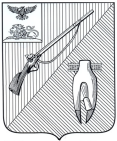 УПРАВЛЕНИЕ ОБРАЗОВАНИЯадминистрации Старооскольскогогородского округа Белгородской области «03»  декабря  2021 года						                     № 1463Об итогах  проведения муниципальногоконкурса  «Птичья столовая»         С целью формирования экологической компетентности и экологической культуры подрастающего поколения через организацию практической деятельности по защите окружающей среды и оказание помощи птицам, во исполнение приказа управления образования администрации Старооскольского городского округа Белгородской области от 20   октября  2021 года	 № 1259 «О проведении муниципального конкурса  «Птичья столовая» с 25 октября  по 19 ноября 2021 года проведен муниципальный конкурс на лучшую кормушку «Птичья столовая» (далее - Конкурс).В Конкурсе приняли участие 35 образовательных учреждений: МАОУ «ЦО  № 1 «Академия знаний» имени Н. П. Шевченко, МБОУ «ООШ №2», МАОУ «ОК «Лицей №3» имени С.П. Угаровой»,  МБОУ «СОШ №5 с УИОП», МБОУ  «ООШ №8», МБОУ  «ООШ №9», МБОУ «СОШ №11», МБОУ «СОШ №12 с УИОП», МБОУ «ЦО «Перспектива», МБОУ «СОШ №14» имени А.М.Мамонова, МБОУ «СОШ №17», МБОУ «Гимназия №18»,  МБОУ «СОШ №20 с УИОП», МБОУ «СОШ №21», МБОУ «ЦО - СШ №22», МБОУ «ОШ №23 для обучающихся с ОВЗ», МАОУ «СОШ №24 с УИОП», МАОУ «СОШ №27 с УИОП», МБОУ «СОШ №28 с УИОП имени А.А. Угарова», МБОУ «СОШ №30», МБОУ «НОШ №31», МАОУ «СПШ №33»,  МБОУ «СОШ №34»,  МБОУ «ООШ №36», МАОУ «СОШ №40», МБОУ «ОО Владимировская школа», МБОУ «СО Городищенская школа с УИОП», МБОУ «ОО Каплинская школа», МБОУ «СО Роговатовская школа с УИОП», МБОУ «СО Шаталовская школа», МБОУ «ОО Обуховская школа», МБОУ «СО Монаковская школа», МБОУ «ОО Незнамовская школа», МБОУ «ОО Курская школа», МБОУ «СО Ивановская школа».На Конкурс были представлены 266  работ, соответствующие требованиям и условиям положения.  По сравнению с прошлым годом количество участников уменьшилось  на 0,9%. Жюри отмечает качество представленных работ, которые отличались прочностью, функциональностью, оригинальностью идеи и эстетичностью исполнения, а также надёжностью  крепления для вывешивания кормушки. Наиболее функциональными признаны кормушки, изготовленные обучающимися МБОУ «СОШ №5 с УИОП», МБОУ «ООШ №8», МБОУ  «ООШ №9»,  МБОУ «СОШ №21»,  МБОУ «Гимназия №18», ОГБУ «СОШ №20 с УИОП г. Старого Оскола», МАОУ «СОШ №24 с УИОП», МАОУ «СПШ №33», МБОУ «ООШ №36», МБОУ «ОО Незнамовская школа», МБОУ «СО Городищенская школа с УИОП», Наиболее креативными признаны кормушки, изготовленные обучающимися и педагогами МБОУ «ООШ №8», МБОУ «СОШ №21», МБОУ «ООШ №36», МБОУ «Роговатовская СОШ с УИОП», МБОУ «ОО Незнамовская школа».На основании вышеизложенного п р и к а з ы в а ю:Утвердить итоги Конкурса  (прилагаются).2. Наградить Почетными грамотами управления образования администрации Старооскольского городского округа победителей и призеров Конкурса.3. Руководителям образовательных организаций Старооскольского городского округа:3.1. Проанализировать итоги Конкурса3.2. Продолжить работу в образовательных организациях по  воспитанию у обучающихся  бережного и внимательного отношения к природе родного края. 3.3. Учесть  итоги проведения Конкурса при распределении стимулирующей части фонда оплаты труда педагогических работников.  4. Контроль за исполнением данного приказа возложить на заместителя начальника управления образования администрации Старооскольского городского округа Л.В. Илюк.Начальник управления образования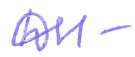 администрации Старооскольскогогородского округа	                                                                  	  Н.Е. Дереча  Минченко Светлана Александровна, (4725)221262Лысых Александр Владиславович, (4725) 25-77Приложение №1                                                              Утверждены  приказом  управления образования                                                         администрации Старооскольского городского                              округа  от « 03» декабря   2021 года № 1463Итоги муниципального конкурса «Птичья столовая»Образец грамотыПОЧЁТНАЯ ГРАМОТАНАГРАЖДАЕТСЯПилипенко Виталий,учащийся МБОУ «Средняя общеобразовательная школа №28 с углубленным изучением отдельных предметов имени А. А. Угарова»,победитель муниципальной выставки – конкурсана лучшую кормушку «Птичья столовая»в номинации «Чудо-кормушка»Руководитель Малахова Елена Михайловна, учитель начальных классов        Начальник управления образованияадминистрации Старооскольскогогородского округа	                                                                     Н.Е. Дереча  Приказ управления образованияадминистрации Старооскольского городского округа от «03»  декабря   2021 г.  №1463 г. Старый Оскол2021 годОбразец грамотыПОЧЁТНАЯ ГРАМОТАНАГРАЖДАЕТСЯМысин Роман,учащийся МБОУ «Средняя общеобразовательная школа №28 с углубленным изучением отдельных предметов имени А. А. Угарова» призёр II муниципальной выставки – конкурсана лучшую кормушку «Птичья столовая»в номинации «Чудо-кормушка»       Начальник управления образованияадминистрации Старооскольскогогородского округа	                                                                     Н.Е. Дереча  Приказ управления образованияадминистрации Старооскольского городского округа от «03»  декабря  2021г.  №1463 г. Старый Оскол2021год№п/пФамилия, имя участника Фамилия, имя участника Наименование образовательной организацииФ.И.О.  руководителя, должность Кол-во баллов  Кол-во баллов19-20 победитель17-18 - призёр II степени,15-16 - призёр III степени, 13-14 – участникКол-во баллов  Кол-во баллов19-20 победитель17-18 - призёр II степени,15-16 - призёр III степени, 13-14 – участникКол-во баллов  Кол-во баллов19-20 победитель17-18 - призёр II степени,15-16 - призёр III степени, 13-14 – участникКол-во баллов  Кол-во баллов19-20 победитель17-18 - призёр II степени,15-16 - призёр III степени, 13-14 – участникКол-во баллов  Кол-во баллов19-20 победитель17-18 - призёр II степени,15-16 - призёр III степени, 13-14 – участникКол-во баллов  Кол-во баллов19-20 победитель17-18 - призёр II степени,15-16 - призёр III степени, 13-14 – участникКол-во баллов  Кол-во баллов19-20 победитель17-18 - призёр II степени,15-16 - призёр III степени, 13-14 – участникКол-во баллов  Кол-во баллов19-20 победитель17-18 - призёр II степени,15-16 - призёр III степени, 13-14 – участникКол-во баллов  Кол-во баллов19-20 победитель17-18 - призёр II степени,15-16 - призёр III степени, 13-14 – участникИтогоИтогоСтатусСтатус№п/пФамилия, имя участника Фамилия, имя участника Наименование образовательной организацииФ.И.О.  руководителя, должность материал изготовления, прочность, функциональность и качествоматериал изготовления, прочность, функциональность и качествооригинальность идеи и эстетичность исполненияоригинальность идеи и эстетичность исполненияоригинальность идеи и эстетичность исполнениянадёжное крепление для вывешивания кормушкинадёжное крепление для вывешивания кормушкиоформление работы аксессуарамиоформление работы аксессуарамиИтогоИтогоСтатусСтатусНоминация 	«Лучшая кормушка для синицы»Номинация 	«Лучшая кормушка для синицы»Номинация 	«Лучшая кормушка для синицы»Номинация 	«Лучшая кормушка для синицы»Номинация 	«Лучшая кормушка для синицы»Номинация 	«Лучшая кормушка для синицы»Номинация 	«Лучшая кормушка для синицы»Номинация 	«Лучшая кормушка для синицы»Номинация 	«Лучшая кормушка для синицы»Номинация 	«Лучшая кормушка для синицы»Номинация 	«Лучшая кормушка для синицы»Номинация 	«Лучшая кормушка для синицы»Номинация 	«Лучшая кормушка для синицы»Номинация 	«Лучшая кормушка для синицы»Номинация 	«Лучшая кормушка для синицы»Номинация 	«Лучшая кормушка для синицы»Номинация 	«Лучшая кормушка для синицы»Номинация 	«Лучшая кормушка для синицы»1Крынин ИванКрынин ИванМБОУ «Каплинская ООШ»Макаров Александр Николаевич, учитель технологии5555555552020ПобедительПобедитель2Михайлова ВалерияМихайлова ВалерияМБОУ «СОШ №21»Прокофьева Светлана Петровна,  учитель начальных классов5555555552020ПобедительПобедитель3Чапковский ДмитрийЧапковский ДмитрийМБОУ «СОШ №21»Третьякова Валентина Алексеевна,  учитель начальных классов5555555552020ПобедительПобедитель4Арзуманова ДаннилАрзуманова ДаннилМАОУ «СОШ №24 с УИОП»Туренко Валентина Анатольевна,  учитель начальных классов5555555552020ПобедительПобедитель5Белов МатвейБелов МатвейМБОУ «СОШ №11»Колбина Валентина Леонидовна, учитель начальных классов5555555552020ПобедительПобедитель6Переверзева ЕлизаветаПереверзева ЕлизаветаМАОУ «СПШ №33»Полякова Марина Алексеевна, учитель5555555552020ПобедительПобедитель7Гирин ФедорГирин ФедорМБОУ «СОШ №34»Бахнева Светлана Александровна,  учитель начальных классов5555555552020ПобедительПобедитель8Валуйская СофияВалуйская СофияМБОУ «ООШ №36»Гаврилова Наталья Александровна,  учитель начальных классов5555555552020ПобедительПобедитель9Попова ВикторияПопова ВикторияМБОУ «ЦО - СШ №22»Семибратченко Татьяна Владимировна,  учитель начальных классов5555555552020ПобедительПобедитель10Крыгина АннаКрыгина АннаМБОУ «СОШ №34»Ряполова Ирина Анатольевна, учитель начальных классов5555555552020ПобедительПобедитель11Новицкая УльянаНовицкая УльянаМБОУ «ОО Незнамовская школа»Долгих Людмила Дмитриевна,  учитель начальных классов5555555552020ПобедительПобедитель12Глотов Матвей, Глотова СофияГлотов Матвей, Глотова СофияМБОУ «СОШ №30»Цветкова Викторовна Геннадиевна,  учитель начальных классов5555555552020ПобедительПобедитель13Сезенов КириллСезенов КириллМБОУ «ООШ №8»Зацаринский Александр Иванович,  учитель начальных классов5555555552020ПобедительПобедитель14Зиновьева АвелинаЗиновьева АвелинаМБОУ «СОШ №28 с УИОП имени А.А. Угарова»Зиновьева Жанна Владимировна, учитель начальных классов5555555552020ПобедительПобедитель15Белых АрсенийБелых АрсенийМАОУ «ОК Лицей №3» имени С.П. Угаровой»Казьмина Людмила Петровна, учитель начальных классов5555555552020ПобедительПобедитель16Королева АнастасияКоролева АнастасияМБОУ «СО Городищенская школа с УИОП»Ряполова Татьяна Васильевна,  учитель начальных классов5555555552020ПобедительПобедитель17Тарасенко АнастасияТарасенко АнастасияМБОУ «СОШ №30»Гусева Светлана Николаевна,  учитель начальных классов5555555552020ПобедительПобедитель18Шишка МиланаШишка МиланаОГБУ  «СОШ №20 с УИОП г. Старого Оскола»Сапрыкина Лариса Ивановна,  учитель начальных классов5555555552020ПобедительПобедитель19Шарин ЕгорШарин ЕгорМБОУ «Гимназия №18»Проскурина Инна Ивановна,  учитель начальных классов5555555552020ПобедительПобедитель20Колчев АлександрКолчев АлександрМБОУ «Гимназия №18»Пономарева Татьяна Римовна,  учитель начальных классов5555555552020ПобедительПобедитель21Бурлакова АлександраБурлакова АлександраМАОУ «СОШ №24 с УИОП»Толстых Галина Васильевна, учитель начальных классов5544444551818Призёр II степениПризёр II степени22Иноземцева АнфисаИноземцева АнфисаМБОУ «СОШ №30»Федяева Наталья Николаевна,  учитель начальных классов5544444551818Призёр II степениПризёр II степени23Четова ВикторияЧетова ВикторияМБОУ «ООШ №2»Поварова Марина Анатольевна, учитель истории и обществознания5544444551818Призёр II степениПризёр II степени24Образко АлександрОбразко АлександрМБОУ «ОО Незнамовская школа»Базарова Татьяна Николаевна,  учитель начальных классов5544444551818Призёр II степениПризёр II степени25Волков НикитаВолков НикитаМБОУ «СОШ №28 с УИОП имени А.А. Угарова»Петрова Елена Николаевна, учитель начальных классов5544444551818Призёр II степениПризёр II степени26Величан Виктория Величан Виктория МАОУ «ОК «Лицей №3» имени С.П. Угаровой»Оспищева Виктория  Леонидовна, учитель начальных классов5544444551818Призёр II степениПризёр II степени27Власова ВероникаВласова ВероникаМБОУ «СОШ №28 с УИОП имени А.А. Угарова»Спасибухова Марина Николаевна, учитель начальных классовв5544444551818Призёр II степениПризёр II степени28Клышников ВадимКлышников ВадимМБОУ «СОШ №30»Труфанова Лариса Анатольевна, учитель начальных классов5544444551818Призёр II степениПризёр II степени29Клышникова АлисаКлышникова АлисаОГБУ  «СОШ №20 с УИОП г. Старого Оскола»Кривовица Ольга Николаевна,  учитель начальных классов5544444551818Призёр II степениПризёр II степени30Булгаков МихаилБулгаков МихаилМАОУ «СОШ № 40»Бойцова Елена Владимировна,  учитель начальных классов5544444551818Призёр II степениПризёр II степени31Зыков МихаилЗыков МихаилМАОУ «СПШ №33»Зуева Анастасия Сергеевна, педагог-организатор, Овсянникова Нина Алексеевна, учитель5544444551818Призёр II степениПризёр II степени32Слесарев КонстантинСлесарев КонстантинМБОУ «Средняя общеобразовательная школа №12 с УИОП»Киндеева Людмила Викторовна, учитель начальных классов5544444551818Призёр II степениПризёр II степени33Абраамян ГорАбраамян ГорМАОУ «ЦО  № 1 «Академия знаний» имени Н. П. ШевченкоБазелеев Андрей Васильевич, учитель технологии5544444551818Призёр II степениПризёр II степени34Потапов СтепанПотапов СтепанМБОУ «ЦО - СШ №22»Семибратченко Татьяна Владимировна,  учитель начальных классов5544444551818Призёр II степениПризёр II степени35Муратов ВладимирМуратов ВладимирМАОУ «СОШ №24 с УИОП»Бабкина Ирина Павловна,  учитель начальных классов5544444551818Призёр II степениПризёр II степени36Коротких ЕгорКоротких ЕгорМАОУ «СОШ №24 с УИОП»Бабкина Ирина Павловна,  учитель начальных классов5544444551818Призёр II степениПризёр II степени37Сыткин МиланаСыткин МиланаМБОУ «Курская ООШ»Мальцева Людмила Ивановна,  учитель начальных классов5544444551818Призёр II степениПризёр II степени38Володченко ЗлатаВолодченко ЗлатаМБОУ «СОШ №34»Бессараб Ольга Петровна,  учитель  начальных классов5544444551818Призёр II степениПризёр II степени39Иванова ПолинаИванова ПолинаМАОУ «СПШ №33»Диденко Татьяна Алексеевна, учитель начальных классов5544444551818Призёр II степениПризёр II степени40Шишкина НатальяШишкина НатальяМАОУ «СОШ № 40»Гаркуша Галина Васильевна,  учитель начальных классов5544444551818Призёр II степениПризёр II степени41Ряполова СофияРяполова СофияМАОУ «СПШ №33»Семенова Наталья Анатольевна, учитель начальных классов5544444551818Призёр II степениПризёр II степени42Попова МарияПопова МарияМАОУ «СПШ №33»Холостых Ирина Алексеевна, учитель начальных классов5544444551818Призёр II степениПризёр II степени43Базаров КириллБазаров КириллМАОУ «СПШ №33»Полякова Марина Алексеевна, учитель5544444551818Призёр II степениПризёр II степени44Соловцова Алина, Гнетеева АринаСоловцова Алина, Гнетеева АринаМБОУ «Гимназия №18»Сороченкова Наталия Владимировна, Иванова Ольга Анатольевна, учителя биологии5544444551818Призёр II степениПризёр II степени45Сафонова ПолинаСафонова ПолинаМБОУ «СОШ №34»Назаренко Светлана Ивановна, учитель начальных классов5544444551818Призёр II степениПризёр II степени46Бабкин ЕгорБабкин ЕгорМБОУ «СО Ивановская школа»Прошкина Ольга Сергеевна,  учитель начальных классов5544444551818Призёр II степениПризёр II степени47Петров МаксимПетров МаксимМАОУ «СОШ №24 с УИОП»Угнивенко Наталья Ивановна, учитель технологии5544444551818Призёр II степениПризёр II степени48Артем МихаилАртем МихаилМБОУ «СОШ №34»Павлова Нина Михайловна,  учитель начальных классов5544444551818Призёр II степениПризёр II степени49Евдокимов АртемЕвдокимов АртемМБОУ  «ООШ №9»Бакланова Наталья Васильевна,  учитель начальных классов5544444551818Призёр II степениПризёр II степени50Москвин ВадимМосквин ВадимМАОУ «СОШ №24 с УИОП»Леметти Лариса Викторовна,  учитель начальных классов5544444551818Призёр II степениПризёр II степени51Острик АнастасияОстрик АнастасияОГБУ  «СОШ №20 с УИОП г. Старого Оскола»Матушкина Елена Николаевна,  учитель начальных классов5544444551818Призёр II степениПризёр II степени52Шаповалов АртемШаповалов АртемМАОУ «СОШ №24 с УИОП»Леметти Лариса Викторовна,  учитель начальных классов5544444551818Призёр II степениПризёр II степени53Лоптев АртемЛоптев АртемМБОУ «ООШ №2»Швец Ирина Николаевна, учитель начальных классов5544444551818Призёр II степениПризёр II степени54Нечаева АринаНечаева АринаМБОУ «Обуховская ООШ»Шматова Светлана Евгеньевна, учитель биологии5544444551818Призёр II степениПризёр II степени55Гостев АрсенийГостев АрсенийМБОУ «СОШ  №12 с УИОП»Гончарова Алла Викторовна,  учитель начальных классов5544444551818Призёр II степениПризёр II степени56Левыкин ФёдорЛевыкин ФёдорМБОУ «СОШ №5 с УИОП»Сидельникова Светлана Андреевна,  учитель начальных классов5544444551818Призёр II степениПризёр II степени57Фролов АлександрФролов АлександрМБОУ «СОШ №21»Будяк Ольга Петровна, учитель начальных классов5544444551818Призёр II степениПризёр II степени58Кожевников МаксимКожевников МаксимМБОУ «СОШ №34»Шипилова Светлана Васильевна, ,учитель начальных классов5544444551818Призёр II степениПризёр II степени59Федорова МарияФедорова МарияМБОУ «Средняя общеобразовательная Городищенская школа с УИОП»Шахунова Ирина Сергеевна,  учитель начальных классов5544444551818Призёр II степениПризёр II степени60Воронков АртемВоронков АртемМБОУ «СОШ №21»Будяк Ольга Петровна,  учитель начальных классов4444444441616Призёр III степениПризёр III степени61Шаманин ….Шаманин ….МБОУ «СОШ №17»Коробова Ксения Сергеевна, учитель биологии4444444441616Призёр III степениПризёр III степени62Шилова ВладлинаШилова ВладлинаМБОУ «ООШ №2»Загуляева Елена Михайловна, учитель географии4444444441616Призёр III степениПризёр III степени63Тузов МихаилТузов МихаилМБОУ «Каплинская ООШ»Грудкова Галина Васильевна, учитель начальных классов, социальный педагог4444444441616Призёр III степениПризёр III степени64Трофимова ЕкатеринаТрофимова ЕкатеринаМБОУ «СОШ №30»Котова Елена Михайловна, учитель начальных классов4444444441616Призёр III степениПризёр III степени65Кошеленко МаксимКошеленко МаксимМБОУ «СОШ №34»Ряполова Ирина Анатольевна, учитель начальных классов4444444441616Призёр III степениПризёр III степени66Леденев ЕгорЛеденев ЕгорМБОУ «СОШ №34»Ляхова Ольга Викторовна,  учитель начальных классов4444444441616Призёр III степениПризёр III степени67Фролов МихаилФролов МихаилМБОУ «СОШ №34»Шипилова Светлана Васильевна, учитель начальных классов4444444441616Призёр III степениПризёр III степени68Хорхордина Варвара, Хорхордин ВячеславХорхордина Варвара, Хорхордин ВячеславМБОУ «Каплинская ООШ»Грудкова Галина Васильевна, Нарыкова Раиса Тихоновна,  учитель начальных классов4444444441616Призёр III степениПризёр III степени69Сатуров НикитаСатуров НикитаМБОУ «СОШ №28 с УИОП имени А.А. Угарова»Жимова Ольга Васильевна, учитель начальных классов4444444441616Призёр III степениПризёр III степени70Разуваева АнастасияРазуваева АнастасияМБОУ «СОШ №34»Попова Валентина Николаевна,  учитель начальных классов4444444441616Призёр III степениПризёр III степени71Лесникова АлинаЛесникова АлинаМБОУ «ООШ №2»Головенченкова Людмила Ивановна,  учитель начальных классов4444444441616Призёр III степениПризёр III степени72Маркова ВалерияМаркова ВалерияМБОУ «СОШ №5 с УИОП»Сидельникова Светлана Андреевна,  учитель начальных классов4444444441616Призёр III степениПризёр III степени73Хлынин ИванХлынин ИванМБОУ «ОО Незнамовская школа»Долгих Людмила Дмитриевна,  учитель начальных классов4444444441616Призёр III степениПризёр III степени74Шабанов КириллШабанов КириллМБОУ «Средняя общеобразовательная Городищенская школа с УИОП»Ююкина Наталья Владимировна,  учитель начальных классов4444444441616Призёр III степениПризёр III степени75Дудникова ИринаДудникова ИринаМБОУ «СОШ  №12 с УИОП»Пилипенко Надежда Анатольевна, учитель русского языка и литературы4444444441616Призёр III степениПризёр III степени76Симонов КонстантинСимонов КонстантинМБОУ «СОШ №5 с УИОП»Гусакова Надежда Викторовна,  учитель начальных классов4444444441616Призёр III степениПризёр III степени78Курбаков МиронКурбаков МиронМБОУ «СОШ №5 с УИОП»Гусакова Надежда Викторовна,  учитель начальных классов4444444441616Призёр III степениПризёр III степени79Селютина ЕкатеринаСелютина ЕкатеринаМАОУ «СОШ № 40»Симоненко Татьяна Геннадьевна, учитель английского языка4444444441616Призёр III степениПризёр III степени80Филипповских АлександрФилипповских АлександрМБОУ «СОШ №21»Третьякова Валентина Алексеевна,  учитель начальных классов4444444441616Призёр III степениПризёр III степени81Агафонова АнастасияАгафонова АнастасияМАОУ «ОК Лицей №3» имени С.П. Угаровой»Козлова Наталия Ивановна, учитель технологии, педагог дополнительного образования4444444441616Призёр III степениПризёр III степени82Губанова ЮлианаГубанова ЮлианаОГБУ  «СОШ №20 с УИОП г. Старого Оскола»Сараева Татьяна Викторовна, учитель технологии4444444441616Призёр III степениПризёр III степени83Артеменко АлександраАртеменко АлександраМБОУ «СОШ  №12 с УИОП»Болотова Оксана Ивановна, ,  учитель начальных классов4444444441616Призёр III степениПризёр III степени84Писарев ИванПисарев ИванМБОУ «СОШ №30»Цветкова Виктория Геннадиевна,  учитель начальных классов4444444441616Призёр III степениПризёр III степени85Бахнев КонстантинБахнев КонстантинМБОУ «СОШ №34»Ляхова Ольга Викторовна,  учитель начальных классов4444444441616Призёр III степениПризёр III степени86Захарова ЕлизаветаЗахарова ЕлизаветаМБОУ «СОШ №34»Игнатова Светлана Николаевна,  учитель начальных классов4444444441616Призёр III степениПризёр III степени87Ивонина МарияИвонина МарияМБОУ «СОШ №34»Шипилова Светлана Васильевна, учитель начальных классов4444444441616Призёр III степениПризёр III степени88Симонова СофияСимонова СофияМБОУ «СО Монаковская школа»Котенева Лариса Васильевна, учитель начальных классов4444444441616Призёр III степениПризёр III степени89Игнатова КираИгнатова КираМБОУ «СО Ивановская школа»Семибратченко Тамара Николаевна,  учитель начальных классов4444444441616Призёр III степениПризёр III степени90Маенкова МирославаМаенкова МирославаМБОУ «СОШ №34»Шипилова Светлана Васильевна,  учитель начальных классов4444444441616Призёр III степениПризёр III степени91Панкратова ОлесяПанкратова ОлесяМБОУ «СОШ №34»Попова Валентина Николаевна,  учитель начальных классов4444444441616Призёр III степениПризёр III степени92Дружинин ОлегДружинин ОлегМАОУ «СПШ №33»Каданова Дарья Сергеевна, старший вожатый, Акинина Наталья Анатольевна, учитель4444444441616Призёр III степениПризёр III степени93Андрющенко ЕлизаветаАндрющенко ЕлизаветаМБОУ «СОШ №34»Савельева Елена Николаевна,  учитель начальных классов4444444441616Призёр III степениПризёр III степени94Павленко ДаиилПавленко ДаиилМАОУ «СОШ № 40»Литвинов Константин  Владимирович,  учитель технологии4444444441616Призёр III степениПризёр III степени95Терешко ЯрославТерешко ЯрославМАОУ «ОК Лицей №3» имени С.П. Угаровой»Терляхина Елена Юрьевна,  учитель начальных классов4444444441616Призёр III степениПризёр III степени96Лыскова НатальяЛыскова НатальяМАОУ «ОК «Лицей №3» имени С.П. Угаровой»Башкатова Кристина Андреевна, социальный педагог4444444441616Призёр III степениПризёр III степени97Калинина АлисаКалинина АлисаМАОУ «ОК «Лицей №3» имени С.П. Угаровой»Олейникова Ольга Викторовна,  учитель начальных классов4444444441616Призёр III степениПризёр III степени98Корчагина ВарвараКорчагина ВарвараМАОУ «ОК «Лицей №3» имени С.П. Угаровой»Будаева Татьяна Владимировна,  учитель начальных классов4444444441616Призёр III степениПризёр III степени99Иванченко МилославаИванченко МилославаМАОУ «ОК Лицей №3» имени С.П. Угаровой»Терляхина Елена Юрьевна,  учитель начальных классов4444444441616Призёр III степениПризёр III степени100Семёнов ИгнатийСемёнов ИгнатийМБОУ «СОШ №21»Прокофьева Светлана Петровна,  учитель начальных классов4444444441616Призёр III степениПризёр III степени101Штанько Ксения Штанько Ксения МАОУ «СОШ № 40»Табунщикова Татьяна Михайловна, учитель начальных классов4444444441616Призёр III степениПризёр III степени102Лазан МаркЛазан МаркМАОУ «СОШ № 40»Тащеева Татьяна Николаевна, учитель 4444444441616Призёр III степениПризёр III степени103Ерофеева МарияЕрофеева МарияМАОУ «СОШ № 40»Тащеева Татьяна Николаевна, учитель4444444441616Призёр III степениПризёр III степени104Дундукова КаринаДундукова КаринаМБОУ «Роговатовская СОШ с УИОП»Мерянова Алла Михайловна, учитель начальных классов4444444441616Призёр III степениПризёр III степени105Якименко Амалия Якименко Амалия МАОУ «СОШ № 40»Чабанова Галина Михайловна, учитель истории и обществознания4444444441616Призёр III степениПризёр III степениНоминация «Чудо - кормушка»Номинация «Чудо - кормушка»Номинация «Чудо - кормушка»Номинация «Чудо - кормушка»Номинация «Чудо - кормушка»Номинация «Чудо - кормушка»Номинация «Чудо - кормушка»Номинация «Чудо - кормушка»Номинация «Чудо - кормушка»Номинация «Чудо - кормушка»Номинация «Чудо - кормушка»Номинация «Чудо - кормушка»Номинация «Чудо - кормушка»Номинация «Чудо - кормушка»Номинация «Чудо - кормушка»Номинация «Чудо - кормушка»Номинация «Чудо - кормушка»Номинация «Чудо - кормушка»1Александрова КсенияАлександрова КсенияМБОУ «ООШ №36»Александрова Елена Валериевна, учитель начальных классовАлександрова Елена Валериевна, учитель начальных классов5555555552020Победитель2Попова СнежанаПопова СнежанаМБОУ «СОШ №21»Прокофьева Светлана Петровна,  учитель начальных классовПрокофьева Светлана Петровна,  учитель начальных классов5555555552020Победитель3Буланцев ГлебБуланцев ГлебМАОУ «СОШ №24 с УИОП»Часовских Марина Васильевна, учитель начальных классовЧасовских Марина Васильевна, учитель начальных классов5555555552020Победитель4Машуков АртемМашуков АртемМБОУ «СОШ №5 с УИОП»Гусакова Надежда Викторовна,   учитель начальных классовГусакова Надежда Викторовна,   учитель начальных классов5555555552020Победитель5Гриднева ЕкатеринаГриднева ЕкатеринаМБОУ «Роговатовская СОШ с УИОП»Мерянова Алла Михайловна, учитель начальных классовМерянова Алла Михайловна, учитель начальных классов5555555552020Победитель6Гнусин АндрейГнусин АндрейМБОУ «НОШ №31»Татаринцева Инна Михайловна,  учитель начальных классовТатаринцева Инна Михайловна,  учитель начальных классов5555555552020Победитель7Огурцов РусланОгурцов РусланМБОУ «ООШ №36»Чуйкова Ольга Николаевна,  учитель начальных классовЧуйкова Ольга Николаевна,  учитель начальных классов5555555552020Победитель8Ноздринов ДаниилНоздринов ДаниилМБОУ «СОШ №28 с УИОП имени А.А. Угарова»Черникова Юлия Вадимовна,  учитель начальных классовЧерникова Юлия Вадимовна,  учитель начальных классов5555555552020Победитель9Александрова КсенияАлександрова КсенияМБОУ «ООШ №36»Александрова Елена Валериевна,  учитель начальных классовАлександрова Елена Валериевна,  учитель начальных классов5555555552020Победитель10Ишков МихаилИшков МихаилМБОУ «Гимназия №18»Пономарева Татьяна Римовна,  учитель начальных классовПономарева Татьяна Римовна,  учитель начальных классов5555555552020Победитель11Максим ШелушининМаксим ШелушининМАОУ «ЦО  № 1 «Академия знаний» имени Н. П. ШевченкоБазелеев Андрей Васильевич, учитель технологииБазелеев Андрей Васильевич, учитель технологии5555555552020Победитель12Емельянов МатвейЕмельянов МатвейМАОУ «СПШ №33»Добротина Елена Семеновна,  учитель начальных классовДобротина Елена Семеновна,  учитель начальных классов5555555552020Победитель13Дорохова МарияДорохова МарияМАОУ «СПШ №33»Уварова Алина  Юрьевна,  Пыхтунова  Алина Юрьевна, учителяУварова Алина  Юрьевна,  Пыхтунова  Алина Юрьевна, учителя5555555552020Победитель14Богданов ТимурБогданов ТимурМБОУ «СОШ №34»Назаренко Светлана Ивановна, учитель начальных классовНазаренко Светлана Ивановна, учитель начальных классов5555555552020Победитель15Машкин НикодимМашкин НикодимОГБУ  «СОШ №20 с УИОП г. Старого Оскола»Сапрыкина Лариса Ивановна,  учитель начальных классовСапрыкина Лариса Ивановна,  учитель начальных классов5555555552020Победитель16Киселева КаринаКиселева КаринаМБОУ «ОО Незнамовская школа»Долгих Людмила Дмитриевна,  учитель начальных классовДолгих Людмила Дмитриевна,  учитель начальных классов5555555552020Победитель17Еремеев МатвейЕремеев МатвейМАОУ «СПШ №33»Бочарова Лариса Ивановна,  учитель  начальных классовБочарова Лариса Ивановна,  учитель  начальных классов5555555552020Победитель18Пилипенко ВиталийПилипенко ВиталийМБОУ «СОШ №28 с УИОП имени А.А. Угарова»Малахова Елена Михайловна,  учитель начальных классовМалахова Елена Михайловна,  учитель начальных классов5555555552020Победитель19Гаврилов РоманГаврилов РоманМБОУ «ООШ №36»Жестовских Эвелина Игоревна, учитель  начальных классовЖестовских Эвелина Игоревна, учитель  начальных классов5555555552020Победитель20Демина АльвинаДемина АльвинаМБОУ «СОШ №34»Бессараб Ольга Петровна,  учитель  начальных классовБессараб Ольга Петровна,  учитель  начальных классов5555555552020Победитель21Терехова ЕкатеринаТерехова ЕкатеринаМБОУ «СОШ №34»Бессараб Ольга Петровна,  учитель  начальных классовБессараб Ольга Петровна,  учитель  начальных классов5555555552020Победитель22Стрекозова МеланияСтрекозова МеланияМБОУ «СОШ №34»Ряполова Ирина Анатольевна,  учитель  начальных классовРяполова Ирина Анатольевна,  учитель  начальных классов5555555552020Победитель23Долматова ЗлатаДолматова ЗлатаМАОУ «СОШ №24 с УИОП»Горожанкина Наталья Васильевна,  учитель начальных классовГорожанкина Наталья Васильевна,  учитель начальных классов5555555552020Победитель24Толчева ВалерияТолчева ВалерияМАОУ «СОШ №24 с УИОП»Горожанкина Наталья Васильевна,  учитель начальных классовГорожанкина Наталья Васильевна,  учитель начальных классов5555555552020Победитель25Захаров АртемЗахаров АртемМБОУ  «ООШ №9»Пупынина Татьяна Юрьевна, учитель  начальных классовПупынина Татьяна Юрьевна, учитель  начальных классов5555555552020Победитель26Ковязина МилославаКовязина МилославаМАОУ «СОШ № 40»Емельянова Ирина Анатольевна,  учитель начальных классовЕмельянова Ирина Анатольевна,  учитель начальных классов5555555552020Победитель27Барков РоманБарков РоманМБОУ «ООШ №36»Гусева Светлана Николаевна,  учитель начальных классовГусева Светлана Николаевна,  учитель начальных классов5555555552020Победитель28Чемеркин НикитаЧемеркин НикитаМАОУ «СОШ № 40»Аминова Юлия Леонардовна, учитель начальных классовАминова Юлия Леонардовна, учитель начальных классов5555555552020Победитель39Хорхордина МарияХорхордина МарияМБОУ «ООШ №36»Александрова Елена Валериевна, учитель начальных классовАлександрова Елена Валериевна, учитель начальных классов5555555552020Победитель30Сердюкова КаринаСердюкова КаринаМБОУ «СО Ивановская школа»Семибратченко Тамара Николаевна, учитель начальных классовСемибратченко Тамара Николаевна, учитель начальных классов5555555552020Победитель31Родоченко ИванРодоченко ИванМБОУ «Средняя общеобразовательная Городищенская школа с УИОП»Родоченко Анна Александровна, учитель музыкиРодоченко Анна Александровна, учитель музыки5555555552020Победитель32Агапов ИванАгапов ИванМБОУ «Средняя общеобразовательная Городищенская школа с УИОП»Ююкина Наталья Владимировна,  учитель начальных классовЮюкина Наталья Владимировна,  учитель начальных классов5555555552020Победитель33Пиетикяйнен РоманПиетикяйнен РоманМАОУ «СОШ №24 с УИОП»Зубкова Екатерина Алексеевна,  учитель начальных классовЗубкова Екатерина Алексеевна,  учитель начальных классов5544444551818Призёр II степени34Домахина РиммаДомахина РиммаМБОУ «СОШ №14»                               имени А.М. МамоноваТрелис Елена Петровна,  учитель начальных классовТрелис Елена Петровна,  учитель начальных классов5544444551818Призёр II степени35Прищепо ДарьяПрищепо ДарьяМБОУ «ОО Владимировская школа»Маковлева Елена Николаевна, учитель начальных классовМаковлева Елена Николаевна, учитель начальных классов5544444551818Призёр II степени36Кизилов ИльяКизилов ИльяМБОУ «Гимназия №18»Разинькова Ольга Николаевна,  учитель начальных классовРазинькова Ольга Николаевна,  учитель начальных классов5544444551818Призёр II степени37Барабанщиков АндрейБарабанщиков АндрейОГБУ  «СОШ №20 с УИОП г. Старого Оскола»Желяева Ирина Александровна, учитель начальных классовЖеляева Ирина Александровна, учитель начальных классов5544444551818Призёр II степени38Шматова ЭлинаШматова ЭлинаМБОУ «Обуховская ООШ»Шматова Светлана Евгеньевна, учитель биологииШматова Светлана Евгеньевна, учитель биологии5544444551818Призёр II степени39Хахулина АнгелинаХахулина АнгелинаМБОУ «ООШ №2»Федорова Татьяна Ивановна,  учитель начальных классовФедорова Татьяна Ивановна,  учитель начальных классов5544444551818Призёр II степени40Вареникова ЛюбаваВареникова ЛюбаваМБОУ «ОО Незнамовская школа»Брюкова Елена Ивановна,  учитель начальных классовБрюкова Елена Ивановна,  учитель начальных классов5544444551818Призёр II степени41Криводерев ИльяКриводерев ИльяМБОУ «СОШ №30»Труфанова Лариса Анатольевна, учитель начальных классовТруфанова Лариса Анатольевна, учитель начальных классов5544444551818Призёр II степени42Голованёв ИльяГолованёв ИльяМБОУ «Средняя общеобразовательная Городищенская школа с УИОП»Ряполова Татьяна Васильевна,  учитель начальных классовРяполова Татьяна Васильевна,  учитель начальных классов5544444551818Призёр II степени43Маевский АлександрМаевский АлександрМБОУ «ООШ №2»Федорова Татьяна Ивановна,  учитель начальных классовФедорова Татьяна Ивановна,  учитель начальных классов5544444551818Призёр II степени44Русанова АннаРусанова АннаМАОУ «ОК Лицей №3» имени С.П. Угаровой»Козлова Наталия Ивановна, учитель технологии, педагог дополнительного образованияКозлова Наталия Ивановна, учитель технологии, педагог дополнительного образования5544444551818Призёр II степени45Опочанова ПолинаОпочанова ПолинаМАОУ «СОШ № 40»Бурцева Любовь Анатольевна, учительБурцева Любовь Анатольевна, учитель5544444551818Призёр II степени46Прохоров ВадимПрохоров ВадимМБОУ «СОШ №5 с УИОП»Винюкова Юлия Владимировна,  учитель начальных классовВинюкова Юлия Владимировна,  учитель начальных классов5544444551818Призёр II степени47Толстых АлександрТолстых АлександрМБОУ «Гимназия №18»Разинькова Ольга Николаевна,  учитель начальных классовРазинькова Ольга Николаевна,  учитель начальных классов5544444551818Призёр II степени48Степанищева АннаСтепанищева АннаМБОУ «СОШ №34»Попова Валентина Николаевна,  учитель начальных классовПопова Валентина Николаевна,  учитель начальных классов5544444551818Призёр II степени49Клязьмина СофияКлязьмина СофияМАОУ «СОШ № 40»Ишкова Юлия Анатольевна,  учитель начальных классовИшкова Юлия Анатольевна,  учитель начальных классов5544444551818Призёр II степени50Протопапова КсенияПротопапова КсенияМБОУ «СОШ №34»Бахнева Светлана Александровна,  учитель начальных классовБахнева Светлана Александровна,  учитель начальных классов5544444551818Призёр II степени51Болотских ВасилийБолотских ВасилийМБОУ «СОШ №11»Черепанова Светлана Юрьевна,  учитель начальных классовЧерепанова Светлана Юрьевна,  учитель начальных классов5544444551818Призёр II степени52Гапиенко ДаринаГапиенко ДаринаМБОУ «СО Монаковская школа»Котенева Анастасия Вячеславовна, учитель технологииКотенева Анастасия Вячеславовна, учитель технологии5544444551818Призёр II степени53Панарин АлександрПанарин АлександрМБОУ «СОШ №5 с УИОП»Кривошеев Сергей Константинович ,  учитель технологииКривошеев Сергей Константинович ,  учитель технологии5544444551818Призёр II степени54Томилин ВладимирТомилин ВладимирМАОУ «СОШ №24 с УИОП»Жиленкова Юлия Владимировна, учитель начальных классовЖиленкова Юлия Владимировна, учитель начальных классов5544444551818Призёр II степени55Горбачев ГлебГорбачев ГлебМАОУ «СПШ №33»Плеханова Галина Ивановна, Скубак Вера Леонидовна, учителя технологииПлеханова Галина Ивановна, Скубак Вера Леонидовна, учителя технологии5544444551818Призёр II степени56Хохлов НикитаХохлов НикитаМАОУ «СОШ №24 с УИОП»Горожанкина Наталья Васильевна,  учитель начальных классовГорожанкина Наталья Васильевна,  учитель начальных классов5544444551818Призёр II степени57Локтев ИванЛоктев ИванМАОУ «СПШ №33»Часовских Елена Валериевна, учитель начальных классовЧасовских Елена Валериевна, учитель начальных классов5544444551818Призёр II степени58Мысин РоманМысин РоманМБОУ «СОШ №28 с УИОП имени А.А. Угарова»Малахова Елена Михайловна,  учитель начальных классовМалахова Елена Михайловна,  учитель начальных классов5544444551818Призёр II степени59Романов МатвейРоманов МатвейМАОУ «СПШ №33»Бочарова Лариса Ивановна,  учитель начальных классовБочарова Лариса Ивановна,  учитель начальных классов5544444551818Призёр II степени60Григорова КристинаГригорова КристинаМБОУ «НОШ №31»Алистратова Светлана Владимировна, учитель начальных классовАлистратова Светлана Владимировна, учитель начальных классов5544444551818Призёр II степени61Шуров ТихонШуров ТихонМАОУ «ЦО  № 1 «Академия знаний» имени Н. П. ШевченкоБазелеев Андрей Васильевич, учитель технологииБазелеев Андрей Васильевич, учитель технологии5544444551818Призёр II степени62Кунашков ДенисКунашков ДенисМАОУ «СПШ №33»Игумнова Екатерина Владимировна,  учитель начальных классовИгумнова Екатерина Владимировна,  учитель начальных классов5544444551818Призёр II степени63Агеев АртемАгеев АртемМАОУ «СОШ № 40»Литвинов Константин  Владимирович,  учитель технологииЛитвинов Константин  Владимирович,  учитель технологии5544444551818Призёр II степени64Краморова ЭмилияКраморова ЭмилияМАОУ «СПШ №33»Добротина  Елена Семеновна,  учитель начальных классовДобротина  Елена Семеновна,  учитель начальных классов5544444551818Призёр II степени65Ошуркова ДаринаОшуркова ДаринаМБОУ «ЦО - СШ №22»Семибратченко Татьяна Владимировна,  учитель начальных классовСемибратченко Татьяна Владимировна,  учитель начальных классов5544444551818Призёр II степени66Зверев НикитаЗверев НикитаМБОУ «ООШ №2»Батова Алена Сергеевна,  учитель начальных классовБатова Алена Сергеевна,  учитель начальных классов5544444551818Призёр II степени67Гусев АртемГусев АртемМБОУ «Шаталовская СОШ»Гребенкина Светлана Николаевна,  учитель начальных классовГребенкина Светлана Николаевна,  учитель начальных классов5544444551818Призёр II степени68Шевченко ДарьяШевченко ДарьяМБОУ «СОШ №34»Савельева Елена Николаевна, учитель начальных классовСавельева Елена Николаевна, учитель начальных классов5544444551818Призёр II степени69Махмудов ДенисМахмудов ДенисМБОУ «ОШ №23 для обучающихся с ОВЗ»Труфанова Тамара Яковлевна,  учитель начальных классовТруфанова Тамара Яковлевна,  учитель начальных классов5544444551818Призёр II степени70Скоорев СеменСкоорев СеменМАОУ «СОШ №24 с УИОП»Гранкина Татьяна Николаевна,  учитель начальных классовГранкина Татьяна Николаевна,  учитель начальных классов5544444551818Призёр II степени71Гущина АринаГущина АринаМАОУ «СОШ №24 с УИОП»Зубкова Екатерина Алексеевна,  учитель начальных классовЗубкова Екатерина Алексеевна,  учитель начальных классов5544444551818Призёр II степени72Голдобина АринаГолдобина АринаМБОУ «Каплинская ООШ»Грудкова Галина Васильевна,  учитель начальных классовГрудкова Галина Васильевна,  учитель начальных классов5544444551818Призёр II степени73Корчагин ДенисКорчагин ДенисМАОУ «СОШ № 40»Галченко Оксана Владимировна, учитель математикиГалченко Оксана Владимировна, учитель математики4444444441616Призёр III степени74Суворова ВалерияСуворова ВалерияМБОУ «ООШ №2»Карапузова Елена Юрьевна, учитель начальных классовКарапузова Елена Юрьевна, учитель начальных классов4444444441616Призёр III степени75Полянских АрсенийПолянских АрсенийМАОУ «ОК «Лицей №3» имени С.П. Угаровой»Будаева Татьяна Владимировна,  учитель начальных классовБудаева Татьяна Владимировна,  учитель начальных классов4444444441616Призёр III степени76Рощупкин ГеоргийРощупкин ГеоргийМАОУ «ОК «Лицей №3» имени С.П. Угаровой»Олейникова Ольга Викторовна,  учитель начальных классовОлейникова Ольга Викторовна,  учитель начальных классов4444444441616Призёр III степени77Мельник Максим, Фаустов АндрейМельник Максим, Фаустов АндрейМБОУ «Каплинская ООШ»Грудкова Галина Васильевна, Нарыкова Раиса Тихоновна,  учителя начальных классовГрудкова Галина Васильевна, Нарыкова Раиса Тихоновна,  учителя начальных классов4444444441616Призёр III степени78Доберштейн ЕгорДоберштейн ЕгорМБОУ «СОШ  №12 с УИОП»Латорцева Инна Викторовна,  учитель начальных классовЛаторцева Инна Викторовна,  учитель начальных классов4444444441616Призёр III степени79Музалев АлександрМузалев АлександрМБОУ «СОШ  №12 с УИОП»Гончарова Алла Викторовна,  учитель начальных классовГончарова Алла Викторовна,  учитель начальных классов4444444441616Призёр III степени80Зорина АнастасияЗорина АнастасияМБОУ «СОШ  №12 с УИОП»Киндеева Людмила Викторовна,  учитель начальных классовКиндеева Людмила Викторовна,  учитель начальных классов4444444441616Призёр III степени81Дубенцев СеменДубенцев СеменМБОУ «ООШ №2»Федорова Татьяна Ивановна,  учитель начальных классовФедорова Татьяна Ивановна,  учитель начальных классов4444444441616Призёр III степени82Заверуха ИринаЗаверуха ИринаМАОУ «СПШ №33»Диденко Татьяна Алексеевна,  учитель начальных классовДиденко Татьяна Алексеевна,  учитель начальных классов4444444441616Призёр III степени83Петров АндрейПетров АндрейМАОУ «СПШ №33»Семенова Наталья Анатольевна, учитель начальных классовСеменова Наталья Анатольевна, учитель начальных классов4444444441616Призёр III степени84Бригида КираБригида КираМАОУ «СПШ №33»Холостых Ирина Алексеевна,  учитель начальных классовХолостых Ирина Алексеевна,  учитель начальных классов4444444441616Призёр III степени85Бакоева СофьяБакоева СофьяМАОУ «СПШ №33»Пшеничных Дарья Александровна, старший вожатый, Овсянникова Нина Алексеевна, учительПшеничных Дарья Александровна, старший вожатый, Овсянникова Нина Алексеевна, учитель4444444441616Призёр III степени86Бакланов ИльяБакланов ИльяМБОУ «НОШ №31»Татаринцева Инна Михайловна,  учитель начальных классовТатаринцева Инна Михайловна,  учитель начальных классов4444444441616Призёр III степени87Семенихин АртемСеменихин АртемМБОУ «СО Ивановская школа»Семибратченко Тамара Николаевна, учитель начальных классовСемибратченко Тамара Николаевна, учитель начальных классов4444444441616Призёр III степени88Дубенок КристинаДубенок КристинаМАОУ «СОШ № 40»Калиш Елена Юрьевна, учительКалиш Елена Юрьевна, учитель4444444441616Призёр III степени89Фатьянов ДмитрийФатьянов ДмитрийМАОУ «СОШ №24 с УИОП»Бабкина Ирина Павловна,  учитель начальных классовБабкина Ирина Павловна,  учитель начальных классов4444444441616Призёр III степени90Перелыгина КристинаПерелыгина КристинаМАОУ «СОШ № 40»Шавернева Людмила Александровна, учительШавернева Людмила Александровна, учитель4444444441616Призёр III степени91Тиняков ВадимТиняков ВадимМАОУ «СПШ №33»Игумнова Екатерина Владимировна,  учитель начальных классовИгумнова Екатерина Владимировна,  учитель начальных классов4444444441616Призёр III степени92Плотникова ДарьяПлотникова ДарьяОГБУ  «СОШ №20 с УИОП г. Старого Оскола»Сараева Татьяна Викторовна, учитель технологииСараева Татьяна Викторовна, учитель технологии4444444441616Призёр III степени93Марков НикитаМарков НикитаМБОУ «СОШ №14»                               имени А.М. МамоноваПросветова Анастасия Владимировна,  учитель начальных классовПросветова Анастасия Владимировна,  учитель начальных классов4444444441616Призёр III степени94Шакалов ЮрийШакалов ЮрийМБОУ «ЦО «Песпектива»Борисов Борис Викторович, учитель технологииБорисов Борис Викторович, учитель технологии4444444441616Призёр III степени95Сапрыкин ДмитрийСапрыкин ДмитрийМБОУ «ЦО «Песпектива»Борисов Борис Викторович, учитель технологииБорисов Борис Викторович, учитель технологии4444444441616Призёр III степени96Кузнецов ЕгорКузнецов ЕгорМБОУ «ЦО «Песпектива»Тибекина Ольга Николаевна, учитель начальных классовТибекина Ольга Николаевна, учитель начальных классов4444444441616Призёр III степени97Шишкина ВикторияШишкина ВикторияМБОУ «ЦО - СШ №22»Семибратченко Татьяна Владимировна,  учитель начальных классовСемибратченко Татьяна Владимировна,  учитель начальных классов4444444441616Призёр III степени98Фомин СтепанФомин СтепанМАОУ «СОШ №24 с УИОП»Зубкова Екатерина Алексеевна,  учитель начальных классовЗубкова Екатерина Алексеевна,  учитель начальных классов4444444441616Призёр III степени99Котарев АрсенийКотарев АрсенийМАОУ «ОК Лицей №3» имени С.П. Угаровой»Будаева Татьяна Владимировна,  учитель начальных классовБудаева Татьяна Владимировна,  учитель начальных классов4444444441616Призёр III степени100Железкова ЕленаЖелезкова ЕленаМБОУ «СОШ №14»                               имени А.М. МамоноваПросветова Анастасия Владимировна,  учитель начальных классовПросветова Анастасия Владимировна,  учитель начальных классов4444444441616Призёр III степени101Рощупкин ЕгорРощупкин ЕгорМАОУ «СПШ №33»Часовских Елена Валериевна, учитель начальных классовЧасовских Елена Валериевна, учитель начальных классов4444444441616Призёр III степени102Воронцова МаринаВоронцова МаринаМАОУ «СПШ №33»Плеханова Галина Ивановна, Скубак Вера Леонидовна, учителя технологииПлеханова Галина Ивановна, Скубак Вера Леонидовна, учителя технологии4444444441616Призёр III степени103Монакова АннаМонакова АннаМБОУ «СОШ №11»Колбина Валентина Леонидовна,  учитель начальных классовКолбина Валентина Леонидовна,  учитель начальных классов4444444441616Призёр III степени104Горшков АрсенийГоршков АрсенийМБОУ «СОШ №11»Кузнецова Наталья Юрьевна,  учитель начальных классовКузнецова Наталья Юрьевна,  учитель начальных классов4444444441616Призёр III степени105Поздняков АртемПоздняков АртемМАОУ «СОШ № 40»Подушко Елена Петровна,  учитель начальных классовПодушко Елена Петровна,  учитель начальных классов4444444441616Призёр III степени106Олейник ДмитрийОлейник ДмитрийМБОУ «ООШ №2»Швец Ирина Николаевна, учитель начальных классовШвец Ирина Николаевна, учитель начальных классов4444444441616Призёр III степени107Трунов АлексейТрунов АлексейМАОУ «СОШ №24 с УИОП»Толстых Галина Васильевна, учитель начальных классовТолстых Галина Васильевна, учитель начальных классов4444444441616Призёр III степени108Новолодский РусланНоволодский РусланМАОУ «ОК «Лицей №3» имени С.П. Угаровой»Оспищева Виктория  Леонидовна, учитель начальных классовОспищева Виктория  Леонидовна, учитель начальных классов4444444441616Призёр III степени109Марфутенко Иван Марфутенко Иван МАОУ «ОК «Лицей №3» имени С.П. Угаровой»Башкатова Кристина Андреевна, социальный педагогБашкатова Кристина Андреевна, социальный педагог4444444441616Призёр III степени110Тюренков ДмитрийТюренков ДмитрийМБОУ «СОШ №28 с УИОП имени А.А. Угарова»Степанекова Елена Витальевна, учитель технологииСтепанекова Елена Витальевна, учитель технологии4444444441616Призёр III степени111Голошубов ТимофейГолошубов ТимофейМАОУ «СОШ №27 с УИОП»Антошкина Екатерина Владимировна, учитель начальных классовАнтошкина Екатерина Владимировна, учитель начальных классов4444444441616Призёр III степени112Тришина НиколеттаТришина НиколеттаМБОУ «СОШ №21»Третьякова Валентина Алексеевна,  учитель начальных классовТретьякова Валентина Алексеевна,  учитель начальных классов4444444441616Призёр III степени113Козловская ПолинаКозловская ПолинаМБОУ «СОШ №21»Прокофьева Светлана Петровна,  учитель начальных классовПрокофьева Светлана Петровна,  учитель начальных классов4444444441616Призёр III степени114Ерёмин ДаниилЕрёмин ДаниилМБОУ «СОШ №34»Павлова Нина Михайловна, учитель начальных классовПавлова Нина Михайловна, учитель начальных классов4444444441616Призёр III степени115Георгиев НикитаГеоргиев НикитаМБОУ «СОШ №21»Третьякова Валентина Алексеевна,  учитель начальных классовТретьякова Валентина Алексеевна,  учитель начальных классов4444444441616Призёр III степени116Французов ДаниилФранцузов ДаниилМАОУ «СОШ №27 с УИОП»Коваль Екатерина Анатольевна,  учитель начальных классовКоваль Екатерина Анатольевна,  учитель начальных классов4444444441616Призёр III степени117Гончарова СнежанаГончарова СнежанаМБОУ «Шаталовская СОШ»Анисимова Светлана Михайловна, учитель географииАнисимова Светлана Михайловна, учитель географии4444444441616Призёр III степени118Цурикова ДмитрийЦурикова ДмитрийМБОУ «СОШ №14»                               имени А.М. МамоноваПросветова Анастасия Владимировна,  учитель начальных классовПросветова Анастасия Владимировна,  учитель начальных классов4444444441616Призёр III степени119Маслов АртемМаслов АртемМБОУ «СОШ №14»                               имени А.М. МамоноваПросветова Анастасия Владимировна,  учитель начальных классовПросветова Анастасия Владимировна,  учитель начальных классов4444444441616Призёр III степени120Колесник АртемКолесник АртемМАОУ «СОШ № 40»Зубкова Валентина Васильевна,  учитель математикиЗубкова Валентина Васильевна,  учитель математики4444444441616Призёр III степени121Сорокин АртемСорокин АртемМБОУ «СОШ №5 с УИОП»Носова Нина Владимировна,  учитель начальных классовНосова Нина Владимировна,  учитель начальных классов4444444441616Призёр III степени122Карапузова АленаКарапузова АленаМАОУ «СОШ № 40»Чабанова Галина Михайловна, учитель истории и обществознанияЧабанова Галина Михайловна, учитель истории и обществознания4444444441616Призёр III степени123Бредихин Артем Бредихин Артем МАОУ «СОШ № 40»Кофанова Валентина Николаевна,  учитель русского языка и литературыКофанова Валентина Николаевна,  учитель русского языка и литературы4444444441616Призёр III степениНоминация «Лучшая авторская работа»Номинация «Лучшая авторская работа»Номинация «Лучшая авторская работа»Номинация «Лучшая авторская работа»Номинация «Лучшая авторская работа»Номинация «Лучшая авторская работа»Номинация «Лучшая авторская работа»Номинация «Лучшая авторская работа»Номинация «Лучшая авторская работа»Номинация «Лучшая авторская работа»Номинация «Лучшая авторская работа»Номинация «Лучшая авторская работа»Номинация «Лучшая авторская работа»Номинация «Лучшая авторская работа»Номинация «Лучшая авторская работа»Номинация «Лучшая авторская работа»Номинация «Лучшая авторская работа»Номинация «Лучшая авторская работа»11Базелеев Андрей ВасильевичМАОУ «ЦО  № 1 «Академия знаний» имени Н. П. Шевченкоучитель технологииучитель технологии5555555552020Победитель22Гребенкина Светлана НиколаевнаМБОУ «Шаталовская СОШ»учитель начальных классовучитель начальных классов5555555552020Победитель33Бакланова Наталья ВасильевнаМБОУ  «ООШ №9»учитель начальных классовучитель начальных классов5555555552020Победитель44Носова Нина ВладимировнаМБОУ «СОШ №5 с УИОП»учитель начальных классовучитель начальных классов5555555552020Победитель55Зубкова Екатерина АлексеевнаМАОУ «СОШ №24 с УИОП»учитель начальных классовучитель начальных классов5544444551818Призёр II степени66Мерянова Алла МихайловнаМБОУ «Роговатовская СОШ с УИОП»учитель начальных классовучитель начальных классов5544444551818Призёр II степени77Труфанова Тамара ЯковлевнаМБОУ «ОШ №23 для обучающихся с ОВЗ»учитель начальных классовучитель начальных классов5544444551818Призёр II степени88Станченкова Елена ГеннадьевнаМАОУ «СОШ №27 с УИОП»учитель начальных классовучитель начальных классов5544444551818Призёр II степени99Мишустина ГалинаОГБУ  «СОШ №20 с УИОП г. Старого Оскола»учительучитель5544444551818Призёр II степени1010Игумнова Екатерина ВладимировнаМАОУ «СПШ №33»учитель начальных классовучитель начальных классов5544444551818Призёр II степени1111Акинина Людмила ИвановнаМАОУ «СПШ №33»учитель начальных классовучитель начальных классов5544444551818Призёр II степени1212Толстых Людмида ЕгоровнаМАОУ «СПШ №33»учитель начальных классовучитель начальных классов5544444551818Призёр II степени1313Зиновьева Мария АлександровнаМБОУ «СОШ №21»учитель географииучитель географии5544444551818Призёр II степени1414Савельева Елена НиколаевнаМБОУ «СОШ №34»учитель начальных классовучитель начальных классов5544444551818Призёр II степени1515Анисимова Светлана МихайловнаМБОУ «Шаталовская СОШ»учитель географииучитель географии5544444551818Призёр II степени1616Спаибухова Марина НиколаевнаМБОУ «СОШ №28 с УИОП имени А.А. Угарова»учитель начальных классовучитель начальных классов5544444551818Призёр II степени1717Зацаринский Александр ИвановичМБОУ «ООШ №8»учитель начальных классовучитель начальных классов5544444551818Призёр II степени1818Володина Оксана ВасильевнаМБОУ «НОШ №31»учитель начальных классовучитель начальных классов5544444551818Призёр II степени1919Литвинов Константин  ВладимировичМАОУ «СОШ № 40»учитель технологииучитель технологии5544444551818Призёр II степени2020Трушина Дарья ДмитриевнаМБОУ «ОО Владимировская школа»учитель иностранного языкаучитель иностранного языка5544444551818Призёр II степени2121Смирнова Елена ГеоргиевнаОГБУ  «СОШ №20 с УИОП г. Старого Оскола»тьютортьютор5544444551818Призёр II степени2222Макаров Александр НиколаевичМБОУ «Каплинская ООШ»учитель технологииучитель технологии4444444441616Призёр III степени2323Павлова Нина МихайловнаМБОУ «СОШ №34»учитель начальных классовучитель начальных классов4444444441616Призёр III степени2424Емельянова Ирина АлександровнаМАОУ «СПШ №33»учитель начальных классовучитель начальных классов4444444441616Призёр III степени2525Бочарова Лариса ИвановнаМАОУ «СПШ №33»учитель начальных классовучитель начальных классов4444444441616Призёр III степени2626Грудкова Галина ВасильевнаМБОУ «Каплинская ООШ»учитель начальных классов, социальный педагогучитель начальных классов, социальный педагог4444444441616Призёр III степени2727Ансимова Светлана СергеевнаОГБУ  «СОШ №20 с УИОП г. Старого Оскола»зав. библиотекойзав. библиотекой4444444441616Призёр III степени2828Горожанкина Наталья ВасильевнаМАОУ «СОШ №24 с УИОП»учитель начальных классовучитель начальных классов4444444441616Призёр III степени2929Болховская Евгения ВладимировнаМБОУ «ООШ №2»учитель начальных классовучитель начальных классов4444444441616Призёр III степени3030Некрасова Валентина НиколаевнаМБОУ «ЦО «Перспектива»учитель начальных классовучитель начальных классов4444444441616Призёр III степени3131Куличенко Татьяна ВасильевнаМБОУ «ООШ №2»учитель начальных классовучитель начальных классов4444444441616Призёр III степени3232Сороченкова Наталия Владимировна, Иванова Ольга АнатольевнаМБОУ «Гимназия №18»учителя биологииучителя биологии4444444441616Призёр III степени3333Карапузова Елена ЮрьевнаМБОУ «ООШ №2»учитель начальных классовучитель начальных классов4444444441616Призёр III степени3434Назаренко Светлана ИвановнаМБОУ «СОШ №34»учитель начальных классовучитель начальных классов4444444441616Призёр III степени3535Швец Ирина НиколаевнаМБОУ «ООШ №2»учитель начальных классовучитель начальных классов4444444441616Призёр III степени3636Грудкова Галина Васильевна, Нарыкова Раиса ТихоновнаМБОУ «Каплинская ООШ»учитель начальных классовучитель начальных классов4444444441616Призёр III степени3737Батова Алена СергеевнаМБОУ «ООШ №2»учитель начальных классовучитель начальных классов4444444441616Призёр III степени3838Плеханова Галина ИвановнаМАОУ «СПШ №33»учитель технологииучитель технологии4444444441616Призёр III степени3939Головенченкова Людмила ИвановнаМБОУ «ООШ №2»учитель начальных классовучитель начальных классов4444444441616Призёр III степени4040Леметти Лариса ВикторовнаМАОУ «СОШ №24 с УИОП»учитель начальных классовучитель начальных классов4444444441616Призёр III степени